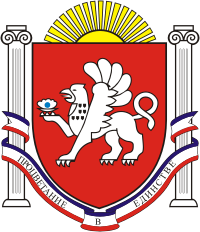 СКВОРЦОВСКИЙ   СЕЛЬСКИЙ  СОВЕТСИМФЕРОПОЛЬСКОГО  РАЙОНАРЕСПУБЛИКИ  КРЫМ    4-я сессия    2   созываРЕШЕНИЕ  № 9с. Скворцово                                                                                                   16  декабря 2019гО даче согласия на прием из муниципальной собственности муниципального
образования Симферопольский район Республики Крым в муниципальную собственность
муниципального образования Скворцовское сельское поселение Симферопольского района
Республики Крым движимого имущества (автомобиля)В соответствии с Федеральным законом от 06.10.2003 №131-ФЗ «Об общих принципах организации местного самоуправления в Российской Федерации», от 21.08.2014 №54-ЗРК «Об основах местного самоуправления в Республике Крым», рассмотрев письмо Симферопольского районного совета Республики Крым от 13.12.2019г. №976/03-6, руководствуясь Уставом муниципального образования Скворцовское сельское поселение Симферопольского района Республики Крым, Скворцовский сельский советРЕШИЛХодатайствовать о передаче и  дать согласие на прием из муниципальной собственности муниципального образования Симферопольский район Республики Крым в муниципальную собственность муниципального образования Скворцовское сельское поселение Симферопольского района Республики Крым движимого имущества - автомобиля ВАЗ 20193 2002г.в., регистрационный номер В132СХ82.	Настоящее решение подлежит официальному опубликованию на официальном сайте администрации Скворцовского сельского поселения: скворцовский.рф, а также на информационном стенде Скворцовского сельского совета, расположенного по адресу Республика Крым, Симферопольский район, село Скворцово, улица Калинина, дом 59.	Настоящее решение вступает в силу с момента его обнародования.	Контроль за исполнением настоящего решения оставляю за собой.Председатель Скворцовского сельского совета                                                                         Р.Ю.Дермоян           